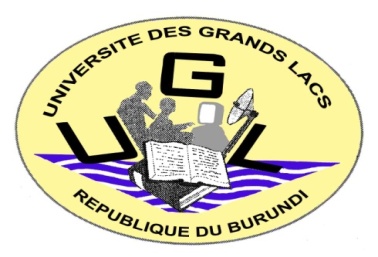 INSTITUT DE FINANCE ET COMPTABILITE                                                       HORAIRE HEBDOMADAIRE DES COURS                                                                                                                                    SEMAINE DU 11 AU 17 OCTOBRE 2021GROUPE DU JOUR                                                         CAMPUS SAINT MICHELINSTITUT DE FINANCE ET COMPTABILITE                            HORAIRE HEBDOMADAIRE DES COURS                                                                                                                SEMAINE DU 11 AU 17 OCTOBRE 2021GROUPE DU SOIR                                                                                                                                                                          Fait à Bujumbura, le 10/10/2021                                                                                                                                                    Responsable de l’Institut de Finance et Comptabilité                                                                                                                                                                                                                                                                                                                                                                               IRAKOZE Jeannette                                                                                                                                                                                                                                                                                                                                                                                                                                                                                                                                                                                LundiMardiMercrediJeudiVendrediEnseignantFC I A A/A 2020-2021Avant-midiOPCFEOPCFECongéOPCFEOPCFEHABONIMANA AlexisFC I A A/A 2020-2021SalleS22S22S22S22S22FC I A A/A 2020-2021Après-midiOPCFEOPCFECongéOPCFEOPCFEHABONIMANA AlexisFC I A A/A 2020-2021SalleS22S22S22S22S22FC I B A/A 2020-2021Avant-midiPréparation de l’examenExamen d’éducation à la citoyennetéCongéIntroduction au MarketingIntroduction au MarketingIRANKUNDA  DieudonnéFC I B A/A 2020-2021SalleS20S20-S20S20FC I B A/A 2020-2021Après-midiPréparation de l’examenTIECongéIntroduction au MarketingIntroduction au MarketingIRANKUNDA  DieudonnéFC I B A/A 2020-2021SalleS20S20-S20S20FC I B A/A 2020-2021SalleS20S20-S20S20FC I CA/A 2020-2021Avant-midiIntroduction au MarketingIntroduction au MarketingCongéOrganisation des entreprisesOrganisation des entreprisesIRANKUNDA DieudonnéIRAKOZE JeannetteFC I CA/A 2020-2021Salle0202-S0202FC I CA/A 2020-2021Après-midiIntroduction au MarketingIntroduction au MarketingCongéOrganisation des entreprisesOrganisation des entreprisesIRANKUNDA DieudonnéIRAKOZE JeannetteFC I CA/A 2020-2021Salle02S02-  0202FC I CA/A 2020-2021Salle02S02-  0202       FCIIAA/A 2020-2021Avant-midiComptabilité des sociétésPréparation de l’examenExamen d’analyse financièreComptabilité des sociétésComptabilité des sociétés MANIRAKIZA Alexis       FCIIAA/A 2020-2021SalleS6 en dessous de l’école indépendanteS6 en dessous de l’école indépendanteCAMPUS NGAGARAS6 en dessous de l’école indépendanteS6 en dessous de l’école indépendante       FCIIAA/A 2020-2021Après-midiComptabilité des sociétésPréparation de l’examenTIEComptabilité des sociétésComptabilité des sociétés MANIRAKIZA Alexis       FCIIAA/A 2020-2021SalleS6 en dessous de l’école indépendanteS6 en dessous de l’école indépendanteS6 en dessous de l’école indépendanteS6 en dessous de l’école indépendanteS6 en dessous de l’école indépendanteFC II CA/A 2020-2021Avant-midiLogiciel de gestionLogiciel de gestionCongéLogiciel de gestionLogiciel de gestionNIYONKURU MéthodeFC II CA/A 2020-2021SalleSALLE INFOSALLE INFOSALLE INFOSALLE INFOSALLE INFOAprès-midiLogiciel de gestionLogiciel de gestionCongéLogiciel de gestionLogiciel de gestionNIYONKURU MéthodeSalleSALLE INFOSALLE INFOSALLE INFOSALLE INFOSALLE INFOFC III AA/A 2020-2021Avant-midiAttente des résultats de la Première sessionAttente des résultats de la Première sessionAttente des résultats de la Première sessionAttente des résultats de la Première sessionAttente des résultats de la Première session-FC III AA/A 2020-2021Salle-----FC III AA/A 2020-2021Après-midiAttente des résultats de la Première sessionAttente des résultats de la Première sessionAttente des résultats de la Première sessionAttente des résultats de la Première sessionAttente des résultats de la Première session-FC III AA/A 2020-2021Salle-----FC III BA/A 2020-2021Avant-midiAttente des résultats de la Première sessionAttente des résultats de la Première sessionAttente des résultats de la Première sessionAttente des résultats de la Première sessionAttente des résultats de la Première sessionFC III BA/A 2020-2021Salle-----FC III BA/A 2020-2021Après-midiAttente des résultats de la Première sessionAttente des résultats de la Première sessionAttente des résultats de la Première sessionAttente des résultats de la Première sessionAttente des résultats de la Première sessionFC III BA/A 2020-2021Salle-----FC II BA/A 2020-2021Avant-midiComptabilité ApprofondieComptabilité ApprofondieCongéComptabilité ApprofondieComptabilité ApprofondieNISHIMWE VedasteFC II BA/A 2020-2021SalleS16S16S16S16S16FC II BA/A 2020-2021Après-midiComptabilité ApprofondieComptabilité ApprofondieCongéComptabilité ApprofondieComptabilité ApprofondieNISHIMWE VedasteFC II BA/A 2020-2021SalleS16S16S16S16S16LUNDIMARDIMERCREDIJEUDIVENDREDISAMEDIDIMANCHEEnseignant F&C Module 3 (2020-2021)CoursCOGE1COGE1COGE1COGE1COGE1COGE1COGE1HABONIMANA Alexis F&C Module 3 (2020-2021)Salle20202020202020 F&C Module 6  (2019-2020)CoursComptabilité BancaireComptabilité BancaireComptabilité BancaireComptabilité BancaireComptabilité BancaireComptabilité BancaireComptabilité BancaireNDAYISHEMEZA J ClaudeSalle-------F&C3A/A 2020-2021Inscriptions de la troisième annéeThéorie et politique monétaireThéorie et politique monétaireThéorie et politique monétaireThéorie et politique monétaireThéorie et politique monétaireThéorie et politique monétaireKWIZERA ThierrySalle17171717171717